Приложение № 4 към заповед № РД-06-37/24.09.2021 г.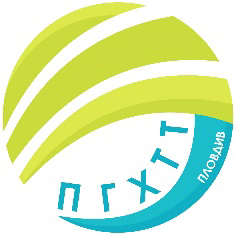 ПРОФЕСИОНАЛНА ГИМНАЗИЯ ПО ХРАНИТЕЛНИ ТЕХНОЛОГИИ ИТЕХНИКА – ГР. ПЛОВДИВe- mail: pghtt_plov@pghtt.net, http://pghtt.net/гр. Пловдив 4003, бул. „Васил Априлов” № 156, Директор: 032/95-28-38, Секретар: 032/95-50-18,   Клас VIII ВГРАФИК ЗА КЛАСНИ И КОНТРОЛНИ РАБОТИI СРОК НА 2021/2022 УЧЕБНА ГОДИНАинж. Людмила Ганчева,директор на ПГ по хранителни технологии и техника – гр. Пловдив	Учебен предметСептемвриОктомвриНоемвриДекемвриЯнуари	Учебен предметдата/часдата/часдата/часдата/часдата/часБългарски език и литература23.09.2021г3 час29.11.2021г.4-5час/К.Р./13.01.2022г.7 часМатематика25.11.2021г4 час09.12.2021 г.4 час/К.Р./14.01.2022г.2 часЧЕ – английски език04.10.2021г3 час14.12.2021 г.5-6 час/К.Р./24.01.2022г.3 часИнформационни технологии11.11.2021ч6 час20.01.2022г6 часИстория и цивилизации12.11.2021ч1 часГеография и икономика27.09.20217 часФилософия15.12.2021 г.7 часБиология и здравно образование02.11.20214 часФизика и астрономия29.10.2021г7 час21.01.2022г.7 часХимия и опазване на околната среда28.10.2021г1 час06.01.2022г.1 часПредприемачество26.11. 20214 час